1	全球标准化专题研讨会（GSS-16）1.1	应突尼斯政府的盛情邀请，第三届全球标准专题研讨会（GSS-16）于2016年10月24日在突尼斯哈马马特举办。1.2	在GSS-16会上，标准化领域的思想领袖汇聚一堂，就如何在标准工作中最好地顾及安全、隐私和诚信问题展开讨论。GSS探讨了安全、隐私和诚信方面的监管原则、业界如何实现终端用户对安全、隐私和诚信的预期以及标准组织如何解决安全、隐私和诚信问题的方法等。1.3	GSS-16专题研讨会回顾认为，隐私和数据保护构成个人与社会的核心价值，而且《世界人权宣言》将隐私确定为一种基本权利，因此鼓励政策制定机构、监管机构以及业界（解决方案提供方和运营商）促进遵守“从设计着手保护隐私”（privacy-by-design）的原则、进行隐私的影响评估并开发隐私保护强化技术（privacy-enhancing technologies）。会议强调，在政府机构与私营部门参与方之间共享网络威胁情报对于提高网络安全能力尤其重要。私营部门的安全专业人士在整个GSS-16的讨论过程中多次强调了这一观点。1.4	GSS-16强调，透明和技术完整性对于业界参与方保护消费者、赢得消费者信任的工作而言至关重要。安全专业人士普遍认为，量子计算是一种初露端倪的潜在威胁，将使传统的加密方法难有作为。多位讲演人在专题研讨会上敦促与会者重点开发量子加密技术。1.5	鼓励标准化界采用从设计着手保护隐私的思维模式，同时在整个标准化进程中适当顾及隐私方面的考虑。专题研讨会强调了开源软件在应对安全、隐私和信任挑战方面的作用并鼓励持续开展工作，在开源和标准化界之间交流工作，确保高质量、高度安全的软件应用。1.6	专题研讨会上的讨论将有助于国际电联履行“树立使用ICT的信心并提高其安全性”的职能，尤其是为建设发掘IMT-2020 (5G)系统、物联网和智慧可持续城市巨大潜能所需的可信ICT环境提供支持的职能。2	WTSA-162.1	应突尼斯政府的盛情邀请，2016年世界电信标准化全会（WTSA-16）自2016年10月25日至11月3日在突尼斯哈马马特举行。2.2	92个成员国、45个其他实体以及704位代表出席了WTSA-16大会。2.3	WTSA-16批准了11个ITU-T研究组的职责范围，并任命了电信标准化顾问组（TSAG）、ITU-T研究组及词汇标准化委员会的正副主席。五位新任研究组主席和110多位副主席获得任命，他们来自包括24个发展中国家的34个国家。2.4	WTSA-16修订了31项决议，通过了16项新决议并废除了6项决议。WTSA-16还更新了两份ITU-T A系列建议书并批准了来自ITU-T第3研究组的五份ITU-T新建议书和经修订的建议书。附件列出了在WTSA-16上获得批准的ITU-T建议书清单以及所有决议及一份意见。预算影响2.5	增加资金投入对于ITU-T落实所有WTSA的决定至关重要。WTSA有关预算控制的第2委员会估计，未能包括在2018-2019年ITU-T预算草案中的WTSA-16各项决议的附加财务影响约在260万瑞郎与380万瑞郎之间。第2委员会报告中的主要项目为：2.5.1	第44号决议“请理事会增加TSAG会议、ITU-T研究组和ITU-T研究组区域性研究组会议的与会补贴、口译和文件笔译方面的ITU-T预算拨款”。（有关语言的第67号决议责成电信标准化局主任“继续将经传统批准程序（TAP）批准的所有建议书翻译为国际电联的所有正式语文”，“将电信标准化顾问组（TSAG）的所有报告翻译为国际电联的所有正式语文”，并继续翻译已经备选批准程序（AAP）批准的建议书的做法，并在国际电联财务资源范围内，探讨双倍增长翻译此类建议书的可能性。”，以及根据理事会第1372号决议，“采取适当措施，确保在预算限额内，在同等地位上以国际电联所有正式语文在国际电联网站上提供信息。”）2.5.2	第77号决议责成电信标准化局主任“继续有效和高效协调并协助ITU-T不同研究组开展SDN标准化工作”。2.5.3	有关推广信息通信技术的使用，缩小金融包容性方面差距的第89号决议责成电信标准化局主任协同其他局主任“支持制定明确属于国际电联职责范围且不与其他标准制定组织所负责工作相重复的数字金融包容性报告和最佳做法”，“建立数字金融服务平台或在可行时连接到已有的平台，促进同行互学、对话和经验交流”，并“举办讲习班和研讨会”。WTSA-16新决议2.6	第83号决议提出评估WTSA各项决议落实情况的步骤。2.7	第84号决议要求ITU-T各研究组（尤其是第3研究组，协同ITU-T第2、12和17研究组）制定保护用户和消费者权利的ITU-T建议书，尤其在质量、安全和资费机制领域。2.8	第85号决议注意到，“必须通过开源和多方筹集的方式增加ITU-T的收入”并责成电信标准化局主任参与将在理事会2017年会议上介绍的有关增加ITU-T收入来源的研究。2.9	有关促进《智慧非洲宣言》实施的第86号决议力图起草旨在应用新兴技术的ITU-T建议书，并重点关注发展中国家。2.10	有关《国际电信规则》的第87号决议责成电信标准化局主任“在其职能范围内开展必要的活动，以彻底落实第146号决议（2014年，釜山，修订版）和理事会第1379号决议”；并将这些活动的结果提交《国际电信规则》专家组（EG-ITRs）；并责成电信标准化顾问组（TSAG）向电信标准化局主任提出建议。2.11	第88号决议做出决议，ITU-T第3研究组必须继续研究国际移动漫游费率的经济影响2.12	第89号决议旨在作为联合国进程的一部分，为强化金融包容性的更广泛全球努力做出贡献；同时酌情鼓励使用创新工具和技术，推进普惠金融。2.13	第90号决议强调调查在与ITU-T相关的工作中落实开源项目利弊的必要性。决议还责成所有适当的ITU-T研究组支持开源项目的使用，并且请国际电联理事会财务和人力资源工作组“评估落实本决议对国际电联所产生的任何潜在财务影响”。2.14	第91号决议要求电信标准化局在顾及ITU-T第2研究组输入资料的同时，组建和维护更新有关ITU-T所发布编号方案信息的电子资料库。2.15	第92号决议旨在加强与非无线电问题相关的IMT（特别是IMT-2020）标准化活动方面的合作与协调，“以确保为全球ICT行业提供富有成效且切实可行的标准方案”。2.16	有关4G、IMT-2020及之后网络互连互通的第93号决议“须尽快取得进展”。2.17	第94号决议责成ITU-T第13、16、17和20研究组“对与基于云事件数据技术相关的现有、正在演进和新的建议书做出评估”。2.18	有关电信运营商所提供服务质量的第95号决议旨在“推出相关举措，以提高对用户随时了解运营商所提供服务质量（QoS）重要性的认识”并且“提供参考范例，帮助发展中国家和最不发达国家的监管机构建立适用于衡量QoS与QoE的国家质量测量框架”。2.19	第96号决议探索打击与遏制假冒伪劣电信/ICT设备行为的方法与手段，保护业界、各国政府和消费者免受假冒伪劣电信/ICT设备之害。2.20	第97号决议努力打击和遏制盗窃移动设备的行为。2.21	第98号决议涉及制定旨在实现物联网（IoT）及智慧城市及社区（SC&C）的ITU-T建议书，其内容包括但不局限于与新兴技术和垂直行业相关的问题。附件 – WTSA-16各项决议、意见以及经批准的ITU-T建议书清单______________理事会2017年会议
2017年5月15-25日，日内瓦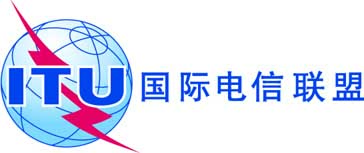 议项：PL 2.4文件 C17/52-C议项：PL 2.42017年1月24日议项：PL 2.4原文：英文秘书长的报告秘书长的报告有关全球标准化专题研讨会（GSS-16）和
世界电信标准化全会（WTSA-16）的报告有关全球标准化专题研讨会（GSS-16）和
世界电信标准化全会（WTSA-16）的报告概要本文件提供了GSS-16和WTSA-16的概要介绍。需采取的行动请理事会将本报告记录在案。第2.5节和第2.13节将在有关预算的议项下讨论。参考文件https://www.itu.int/en/ITU-T/wtsa16；https://www.itu.int/en/ITU-T/wtsa16/gss；第2委员会（预算控制）提交全体会议的报告决议 – 标题状态第1号决议 – 国际电联电信标准化部门的议事规则已修订第2号决议 – 国际电联电信标准化部门研究组的责任与职权已修订第7号决议 – 与国际标准化组织和国际电工委员会的协作已修订第11号决议 – 在研究涉及邮电两行业的业务时与万国邮政联盟邮政经营理事会协作已修订第18号决议 – 国际电联无线电通信部门、国际电联电信标准化部门与国际电联电信发展部门之间工作分工以及加强协调与合作的原则和程序已修订第20号决议 – 分配和管理国际电信编号、命名、寻址和识别资源的程序已修订第22号决议 – 授权电信标准化顾问组在两届世界电信标准化全会之间开展工作已修订第29号决议 – 国际电信网络的迂回呼叫程序（ACP）已修订第31号决议 – 接纳实体或组织作为部门准成员参加国际电联电信标准化部门的工作无修改第32号决议 – 在国际电联电信标准化部门工作中加强电子工作方法的使用已修订第33号决议 – 国际电信标准化部门战略活动的指导原则已废除第34号决议 – 自愿捐款无修改第35号决议 – 国际电联电信标准化部门研究组和电信标准化顾问组的正副主席的任命及最长任期已修订第38号决议 – 国际电联三大部门有关国际移动通信活动的协调已废除第40号决议 – 国际电联电信标准化部门工作中的监管内容已修订第43号决议 – 世界电信标准化全会的区域性筹备工作无修改第44号决议 – 缩小发展中国家与发达国家之间的标准化工作差距已修订第45号决议 – 有效协调国际电联电信标准化部门所有研究组开展的标准化工作以及国际电联电信标准化顾问组的作用已修订第47号决议 – 国家代码顶级域名无修改第48号决议 – 国际化（多语文）域名无修改第49号决议 – ENUM已修订第50号决议 – 网络安全已修订第52号决议 – 抵制和打击垃圾信息已修订第54号决议 – 创建区域组并向其提供帮助已修订第55号决议 – 在国际电联电信标准化部门活动中促进性别平等已修订第57号决议 – 加强国际电联三大部门之间就共同感兴趣的问题的协调和合作已废除第58号决议 – 鼓励建立国家计算机事件响应团队，尤其是在发展中国家无修改第59号决议 – 强化发展中国家电信运营商的参与无修改第60号决议 – 应对识别/编号系统的演进及其与IP系统/网络的融合所带来的挑战无修改第61号决议 – 抵制和打击对国际电信码号资源的挪用和滥用无修改第62号决议 – 争议解决无修改第64号决议 – IP地址分配以及推进向IPv6的过渡及其部署已修订第65号决议 – 主叫方号码传送、主叫线路标识和始发标识信息已修订第66号决议 – 电信标准化局的技术跟踪无修改第67号决议 – 国际电联标准化部门在同等地位上使用国际电联的各种正式语文已修订第68号决议 – 业界在国际电联电信标准化部门不断演进的作用已修订第69号决议 – 互联网资源和电信/信息通信技术的非歧视获取和使用已修订第70号决议 – 残疾人和有具体需求人士对电信/信息通信技术的无障碍获取已修订第71号决议 – 接纳学术界参加国际电联电信标准化部门的工作已废除第72号决议 – 与人体暴露于电磁场相关的测量与评估关切已修订第73号决议 – 信息通信技术、环境与气候变化已修订第74号决议 – 接纳发展中国家的部门成员参加国际电联电信标准化部门的工作无修改第75号决议 – 国际电联电信标准化部门在信息社会世界高峰会议成果落实中的贡献，同时顾及《2030可持续发展议程》已修订第76号决议 – 有关一致性和互操作性测试、向发展中国家提供帮助和未来可能采用的国际电联标志计划的研究已修订第77号决议 – 加强国际电联电信标准化部门开展的软件定义网络标准化工作已修订第78号决议 – 促使普及电子卫生服务的信息通信技术应用和标准已修订第79号决议 – 电信/信息通信技术在处理和控制电信和信息技术设备电子废弃物中的作用以及处理方法无修改第80号决议 – 鸣谢成员对国际电联电信标准化部门实际成果工作的积极参与已修订第81号决议 – 加强协作已废除第82号决议 – 国际电联电信标准化部门的战略和结构审查已废除第83号决议 – 评估世界电信标准化全会各项决议的落实情况新决议第84号决议 – 有关保护电信/信息通信技术业务用户的研究新决议第85号决议 – 实现国际电联电信标准化部门资源的增加和多元化新决议第86号决议 – 促进《智慧非洲宣言》的实施新决议第87号决议 – 电信标准化部门参与《国际电信规则》的定期审议和修订新决议第88号决议 – 国际移动漫游新决议第89号决议 – 推广信息通信技术的使用，缩小金融包容性方面的差距新决议第90号决议 – 国际电联电信标准化部门的开源工作新决议第91号决议 – 加强对国际电联电信标准化部门所发布编号方案信息的电子资料库的访问新决议第92号决议 – 加强国际电联电信标准化部门在国际移动通信领域与非无线电问题相关的标准化活动新决议第93号决议 – 4G、IMT-2020及之后网络的互连互通新决议第94号决议 – 国际电联电信标准化部门在基于云的事件数据技术领域开展的标准化工作新决议第95号决议 – 国际电联电信标准化部门为提高对服务质量相关最佳做法和政策的认识而推出的举措新决议第96号决议 – 国际电联电信标准化部门开展打击假冒电信/信息通信技术设备的研究新决议第97号决议 – 打击盗窃移动电信设备的行为新决议第98号决议 – 为促进全球发展加强关于物联网和智慧城市及社区的标准化活动新决议意见1 – 网络外部性溢价的实际应用无修改ITU-T 建议书 – 标题状态A.1 – 国际电联电信标准化部门各研究组的工作方法已修订A.12 – 国际电联电信标准化部门（ITU-T）建议书的分类编号和版式已修订D.52 – 建立和连接区域性互联网交换点，以降低国际互联网连接的成本新建议书D.53 – 普遍服务的国际方面新建议书D.97 – 确定国际漫游费率的方法论原则新建议书D.261 – 市场定义和识别具有显著市场力的运营商的监管原则新建议书D.271 – 下一代网络（NGN）的收费和结算原则已修订